																									NO. 12JOURNALOF THESENATEOF THESTATE OF SOUTH CAROLINAREGULAR SESSION BEGINNING TUESDAY, JANUARY 10, 2023_________FRIDAY, JANUARY 27, 2023Friday, January 27, 2023(Local Session)Indicates Matter StrickenIndicates New Matter	The Senate assembled at 11:00 A.M., the hour to which it stood adjourned, and was called to order by the ACTING PRESIDENT, Senator JACKSON.ADDENDUM TO THE JOURNAL	The following remarks by Senator KIMPSON were ordered printed in the Journal of  January 10, 2023:Remarks by Senator KIMPSON	There’s a hymn we sang in church when I was growing up as a little boy  -- “May the work I’ve done, speak for me.”  The work David Aylor did while he was here on this earth speaks volumes.  I think he deserves a round of applause and a standing ovation for his works.  	As a city, a county, and a State we are much better off because he lived.  How can we say thank you for his unselfish giving in our community -- to those in need, feeding thousands of people, coordinating hundreds of clothes drives, bike give-a-ways, and sponsoring sports teams?  How can we say thank you for his zealous advocacy for those needing a defense, championing the cause of the underdog -- those who through no fault of their own were sick, poor and needy?  How can we say thank you for his commitment to family and friends?  David Aylor was charismatic, gregarious and personable.  As the poet, Rudyard Kipling, said, “To walk with kings but not lose the common touch.” That is just the type of man he was.  On a lighter note, I just got back from the White House -- I had the opportunity to be invited to the White House Christmas party.  I saw many leaders from across the country -- some representing their cities, some representing their states.  There were many South Carolina citizens in attendance -- including Senator DICK HARPOOTLIAN.  I wasn’t able to get a word in as he talked most of the time -- touting his ability in the courtroom.    Of course, our President Joe Biden was there -- the President who was elected with the most votes in our history.  He has passed true bipartisan legislation -- we have received infrastructure dollars and COVID relief funds. I think he would expect me to wish us a good year in South Carolina.  He has proven that he has set the tone for true bipartisanship.  Just a few weeks ago, he and U.S. Senator Mitch McConnell made a trip to Kentucky to discuss infrastructure needs that have been needed for decades.  Similarly, I have extended the right hand of fellowship to Senator RICHARD CASH for us to let the tone of Washington D.C., under the leadership of this President, be the same tone that we have in the South Carolina General Assembly.***ADDENDUM TO THE JOURNAL	The following remarks by Senator JACKSON were ordered printed in the Journal of  January 24, 2023:Remarks by Senator JACKSONMr. PRESIDENT, members of the Senate, this is a very special Resolution for a very special person that we want to recognize today. The Clerk will read the Resolution and you will see that after he reads -- we hope we could put the roll of the Senate on this Resolution. I would like if Senator SETZLER would join us here at the well.First of all, I think this award should be given to Ada Jane! But let me say that I have certainly enjoyed and do enjoy serving with Senator SETZLER. I learned something early on. In fact, the former Senator from Clarendon, Senator John Land, once told me something. When I was a young Senator, I had to work on a project with Senator SETZLER.  I said, “I hope that I don’t forget the details. I want to remember to be there.”  John Land looked at me and said, “Who are you working with?” I said, “SETZLER.”  He said, “Son, you will never forget because SETZLER will aggravate you  -- he will call you 20 times and text you. He will make sure that you are there; you would never forget.”  John Land was right! If you have ever worked with NIKKI SETZLER, you will know that NIKKI will never let you drop the ball. Senator SETZLER is a friend. There are two things I learned from Senator SETZLER.  The first is the heavy lifting is done behind closed doors and secondly, you don’t brag about what you’ve done. I will never forget that. I will always remember that from my good friend and my wonderful colleague, Senator SETZLER. ***ADJOURNMENT	At 11:04 A.M., on motion of Senator CROMER, the Senate adjourned to meet next Tuesday, January 31, 2023, at 12:00 P.M.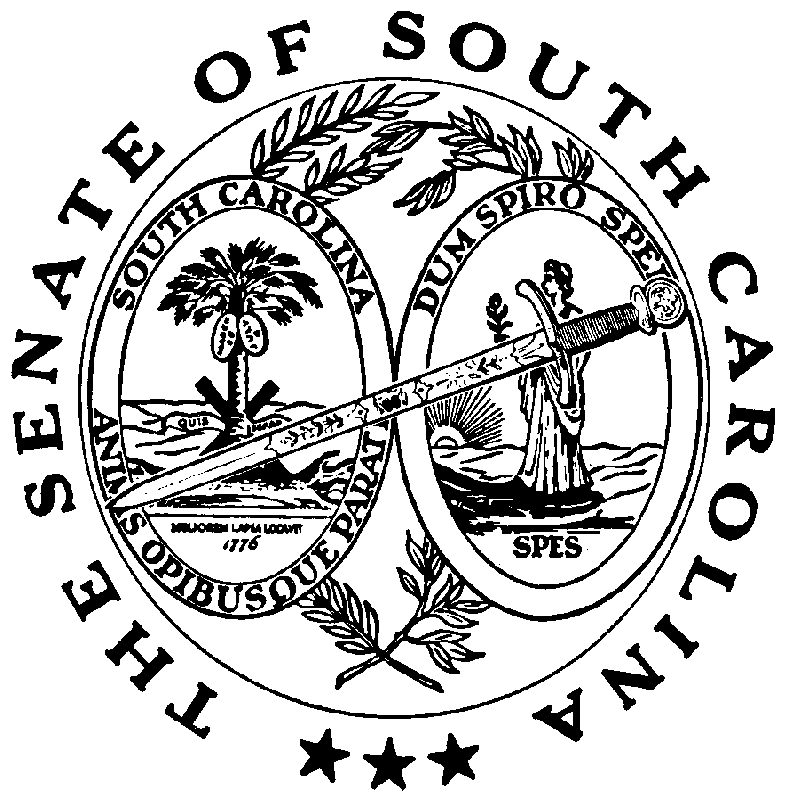 